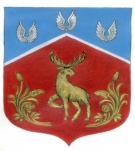 Администрация муниципального образованияГромовское сельское поселениемуниципального образования Приозерский муниципальный районЛенинградской областиПОСТАНОВЛЕНИЕОт « 06 »   мая   2016 года	№  199«О внесении изменений в постановление главы администрации муниципального образования Громовское сельское поселение муниципального образования Приозерский муниципальный район Ленинградской области от 24.11.2015 г. № 570 «О создании единой комиссии по осуществлению закупок для нужд администрации муниципального образования Громовское сельское поселение  муниципального образования Приозерский муниципальный район Ленинградской области».В связи с увольнением по собственному желанию Акуловой Светланы Львовны - члена единой комиссии по осуществлению закупок для нужд администрации муниципального образования Громовское сельское поселение муниципального образования Приозерский муниципальный район Ленинградской области, администрация муниципального образования Громовское сельское поселение  ПОСТАНОВЛЯЕТ:1. Внести изменения в состав единой комиссии по осуществлению закупок для нужд администрации муниципального образования Громовское сельское поселение, утвержденный постановлением главы администрации муниципального образования Громовское сельское поселение от 24.11.2015 г. № 570 «О создании единой комиссии по осуществлению закупок для нужд администрации муниципального образования Громовское сельское поселение  муниципального образования Приозерский муниципальный район Ленинградской области». Утвердить состав единой комиссии по осуществлению закупок для нужд администрации муниципального образования Громовское сельское поселение в новом составе (Приложение).2. Опубликовать настоящее постановление в в порядке, установленном для официального опубликования муниципальных правовых актов в средствах массовой информации и разместить на официальном сайте администрации муниципального образования Громовское сельское поселение.3. Настоящее постановление вступает в силу со дня его официального опубликования.4. Контроль за исполнением данного постановления оставляю за собой.Глава администрации МОГромовское сельское поселение					А.П.КутузовИсп.Князева А.Н. тел.: 99-466Разослано: дело-2, бухгалтерия-1Приложение к Постановлению главы администрациимуниципального образования Громовское сельское поселение муниципального образования Приозерский муниципальный район Ленинградской областиот «06»  мая  2016г. № 199 СОСТАВединой комиссии по осуществлению закупок для нужд администрации муниципального образования Громовское сельское поселение  муниципального образования Приозерский муниципальный район Ленинградской областиПредседатель единой комиссии:Кутузов Алексей ПетровичГлава администрации  МО Громовское сельское поселение;Заместитель председателя единой комиссии:Михеев Андрей АлександровичЗаместитель главы администрации  МО Громовское сельское поселение;Секретарь единой комиссии:Князева Алена НиколаевнаЧлены единой комиссии:Гой Елена ГеннадьевнаВострейкина Татьяна АлександровнаВедущий специалист администрации МО Громовское сельское поселение.Секретарь единой комиссии:Князева Алена НиколаевнаЧлены единой комиссии:Гой Елена ГеннадьевнаВострейкина Татьяна АлександровнаСпециалист I категории администрации МО Громовское сельское поселение;Секретарь единой комиссии:Князева Алена НиколаевнаЧлены единой комиссии:Гой Елена ГеннадьевнаВострейкина Татьяна АлександровнаНачальник сектора экономики и финансов администрации МО Громовское сельское поселение.